1. ROČNÍK GRAND PRIX SLAVOJ PLZEŇ 1899 VE VZPÍRÁNÍ MUŽŮ 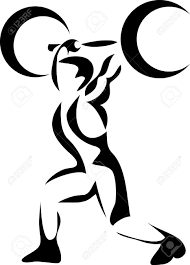 Datum konání: 17.12.2016 (sobota)Místo konání: Hala Slavoj Plzeň (u zimního stadionu), Třebízského 12, Plzeň, Česká republikaStartují: muži -  ročník narození 2001 a staršíStartovné: 50,- Kč (2,- EUR)Soutěž: závodí se ve váhových kategoriích v olympijském dvojboji podle pravidel IWF              proběhne soutěž tříčlenných družstev v součtu vzepřených kilogramůVážení:  9:00-09:30 váhové kategorie 52 kg, 56 kg, 62 kg, 69 kg a 77 kg               9:30-10:00 váhové kategorie 85 kg, 94 kg, 105 kg, + 105 kg           Nástup závodníků: 10:45 hod. Zahájení soutěže: 11:00 hod. Ředitel soutěže: Mgr. Michal Šváb, svab.masna@seznam.cz, 603 191 213POŘADATEL SI VYHRAZUJE PRÁVO UPŘESNĚNÍ PRŮBĚHU SOUTĚŽE PO UKONČENÍ VÁŽENÍ…příjemné posezení u kávy v Plzni…LITERÁRNÍ KAVÁRNA ÍČKO https://cs-cz.facebook.com/kavarnaicko/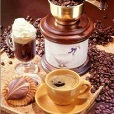 PIVOVAR – HOSTINEC – UBYTOVÁNÍ http://www.podlipou-pivovar.cz/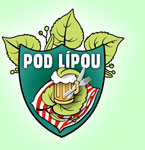 SPORTOVNÍ A ZDRAVÁ VÝŽIVA, SPORTOVNÍ VYBAVENÍ, FITNESS STROJE http://www.ptservis.cz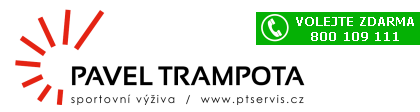 VÁŠ PROFESIONÁLNÍ REKLAMNÍ PARTNER  http://www.bronco7.com/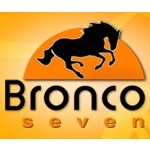 